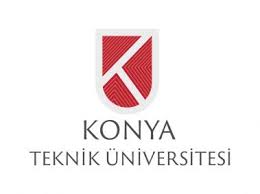 T.C.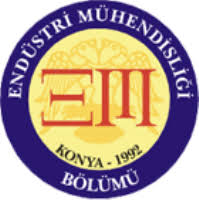 KONYA TEKNİK ÜNİVERSİTESİMÜHENDİSLİK VE DOĞA BİLİMLERİ FAKÜLTESİENDÜSTRİ MÜHENDİSLİĞİ BÖLÜMÜSTAJ BAŞVURU FORMUİLGİLİ MAKAMAAşağıda bilgileri yer alan öğrencimizin Konya Teknik Üniversitesi Önlisans ve Lisans Eğitim-Öğretim ve Sınav Yönetmeliği gereği zorunlu stajını kuruluşunuzda yapmasında göstereceğiniz ilgiye teşekkür eder, çalışmalarınızda başarılar dileriz. (Öğrenci tarafından doldurulacak)STAJ/İŞYERİ EĞİTİMİ YAPILAN YER İLE İLGİLİ BİLGİLER (Firma tarafından doldurulacak)İŞVEREN VEYA YETKİLİNİN (Firma tarafından doldurulacak)Yukarıda belirttiğim bilgilerin doğruluğunu, stajımın başlangıç ve bitiş tarihlerinin değiştirilmesi ve/veya staja başlamamam ya da stajdan vazgeçmem halinde en az 7 gün önce Bölüm Sekreterliği’ne bilgi vereceğimi aksi taktirde SGK prim ödemeleri nedeniyle doğabilecek maddi zararları karşılayacağımı; staj süresince öğrendiğim olayları, kişileri, isimleri ve diğer bilgileri 3. kişilerle paylaşmayacağımı, paylaştığım taktirde her türlü sorumluluğu üstleneceğimi beyan ve taahhüt ederim. Adı SoyadıTC Kimlik NoTC Kimlik NoÖğrenci NoÖğretim YılıÖğretim YılıE-posta adresiTelefon No(GSM)Telefon No(GSM)İkametgâh AdresiStaj Türüİmalat StajıYönetim StajıYönetim Stajıİşletme Stajıİşletme StajıStaj Başlangıç Tarihi/     /20..Bitiş TarihiBitiş Tarihi/    /20..Süresi (İş Günü)…Staj Yapılan Yerin Adı Staj Yapılan Yerin AdresiFaaliyet Alanı (Sektör)Çalışan SayısıÇalışan SayısıEndüstri Mühendisi SayısıTelefon NumarasıFaks NumarasıFaks NumarasıE-posta adresiWeb AdresiWeb AdresiAdı SoyadıGöreviÖğrencinin staj yapması uygundur.UnvanMühür ve İmzaTarih:E-posta adresiÖğrencinin staj yapması uygundur.UnvanMühür ve İmzaTarih:TarihÖğrencinin staj yapması uygundur.UnvanMühür ve İmzaTarih:ÖĞRENCİNİN İMZASISTAJ KOMİSYONU ONAYIAdı Soyadı:İmza:Tarih:Adı Soyadı:İmza:Tarih: 	Uygundur		Uygun Değildir